The Commonwealth of Massachusetts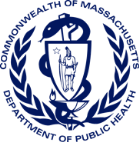 Department of Public Health, Bureau of Health Professions LicensurePrescription Monitoring Program250 Washington Street, Boston, MA 02108Phone: 617-753-7310                 Fax: 617-973-0985Massachusetts Request for Waiver of Daily Data Submission for Pharmacies Not Open 7 Days a Week
In Accordance with the Controlled Substances Act, M.G.L. Chapter 94CPharmacies that are not open 7 days a week to dispense Controlled Substances in Schedules II-V or any additional drugs that the Department has determined must be reported to the PMP may complete this form to request a waiver of the requirements that pharmacies must report to the PMP every day.  Pharmacies must indicate which days of the week they are open and will report to the PMP. Please submit to the Department by July 1st of each year via email to: mapmp.dph@mass.govI hereby certify that the information on this application is true to the best of my knowledge and that my pharmacy does not dispense any controlled substances that must be reported to the PMP on the days that my pharmacy is not open.Requesting Authority:DPH PersonnelFor additional information on pharmacy exemptions please visit: www.mass.gov/dph/dcp/pmp or contact the PMP by telephone: 617-753-7310.Business Type (select one):  MA Pharmacy  Out of State Pharmacy  VA Pharmacy  Mail Order PharmacyPlease provide all applicable license number(s) for your facility: National Provider Identifier (NPI):       Drug Enforcement Administration (DEA):       Massachusetts Board of Pharmacy (MBOP):      Pharmacy Days of Operation (select all days that your pharmacy is open to dispense): 
 Sunday   Monday    Tuesday    Wednesday   Thursday   Friday   Saturday  Pharmacy Days of Operation (select all days that your pharmacy is open to dispense): 
 Sunday   Monday    Tuesday    Wednesday   Thursday   Friday   Saturday  Business InformationBusiness InformationBusiness Name: Business Address:      Facility Name (if applicable):      City:                                                                        ZIP:      Business Phone: (     )  -        -             Ext:       Business Website:      Business Contact Name:      Business Contact Name:      Business Contact Name:      Business  Contact Phone: (     )  -        -                              Ext:                    Business  Contact Phone: (     )  -        -                              Ext:                    Business  Contact Phone: (     )  -        -                              Ext:                    Business Email Address:      Business Email Address:      Business Email Address:      Pharmacist In Charge (PIC)PIC Name:      PIC Phone: (     )  -        -                   Ext:                    PIC Email Address:      IT/ Software Vendor (if applicable)Vendor Name:      Vendor Product Name/Version:       Primary Contact for Software Vendor:      Vendor Phone: (     )  -        -                              Ext:                    Vendor Email Address:      Name:Signature:Date:Approved by:Signature:Date: